中国政法大学智享空间预约指南   一、进入中国政法大学微信企业号进行预约（如未关注请参看步骤三）1.进入中国政法大学企业微信号，点击“智享空间预约”进入。2.点击“预约空间”，选择右侧的指示箭头进入。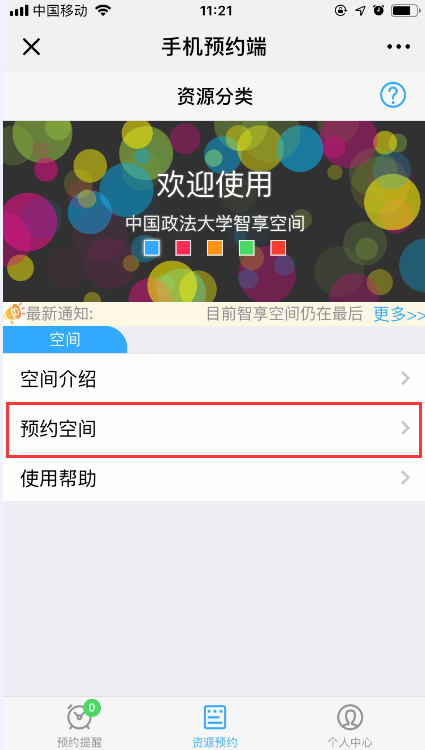 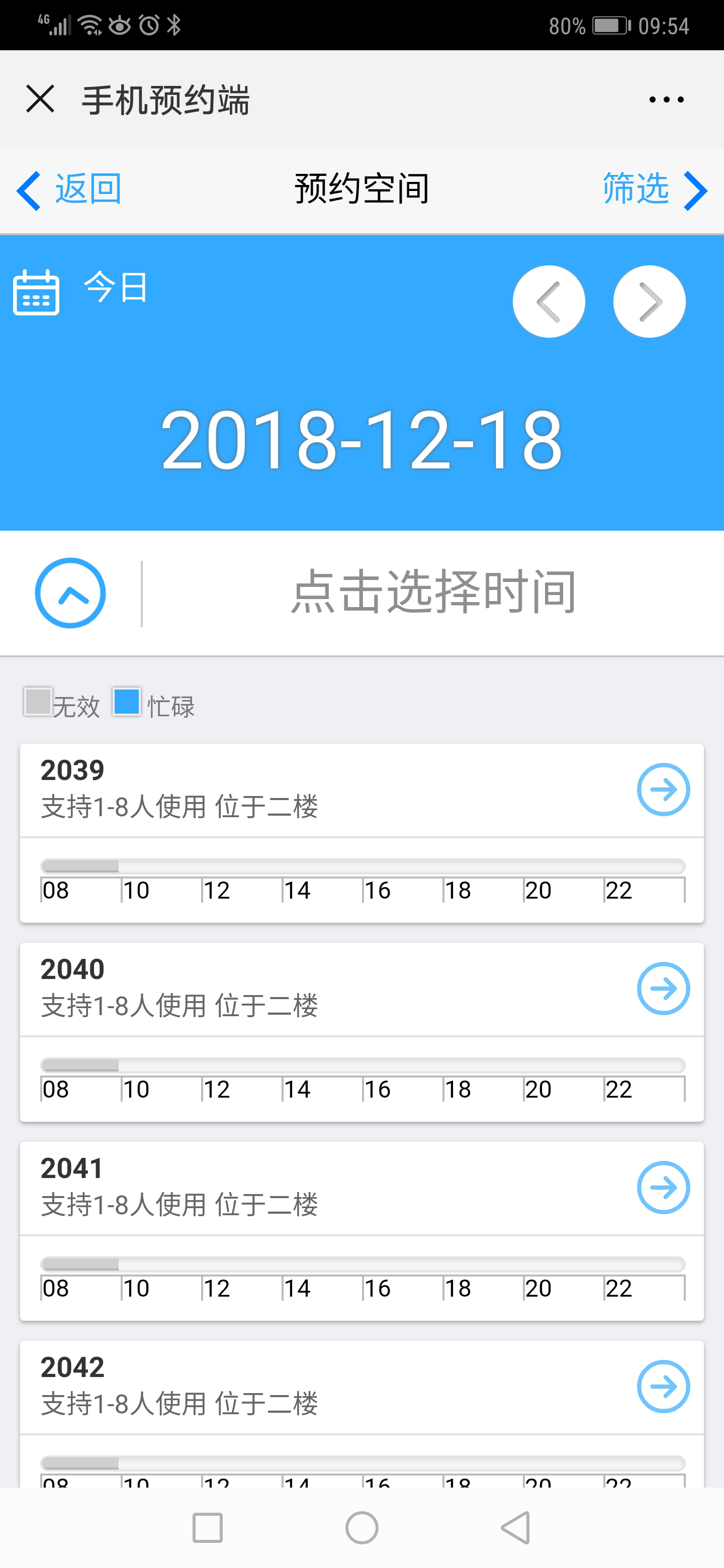 3.选择主题、预约时间等，点击提交，确定预约。4.预约成功后，自动跳转至预约提醒栏，可查看预约的情况，点击更多进入，可查看预约详细信息，如使用者未能按时赴约使用，可在预约开始前15分钟可删除预约。二、按照预约时间抵达所预约智享空间门口扫码开门进入抵达预约的房间，在PAD屏上方点击“签到开门”，选择“二维码开门”，使用微信扫描二维码开门使用。如下图：       提示：首次使用或未绑定，扫描二维码后会出现“开门失败”界面，输入工号\密码，密码与工号一致，勾选“绑定账号”，点击确定即可。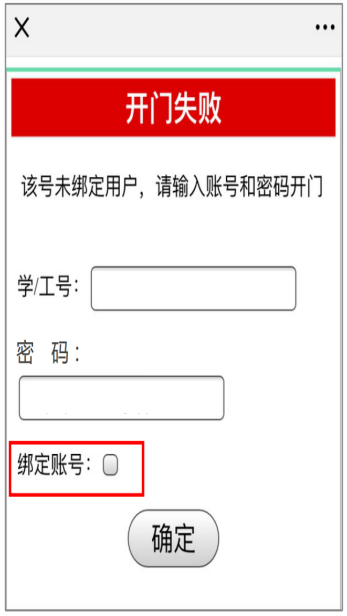 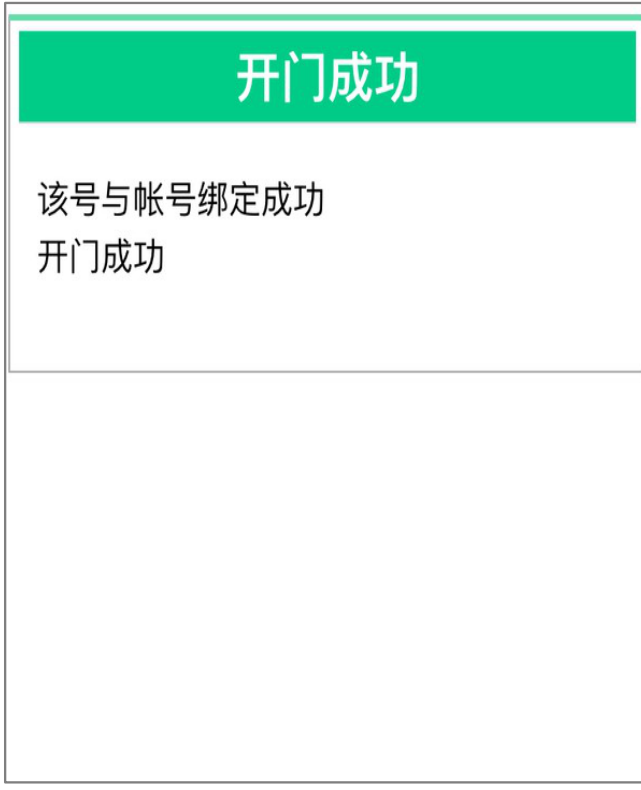 三、中国政法大学微信企业号关注方法1.用微信客户端扫描二维码，关注中国政法大学微信企业号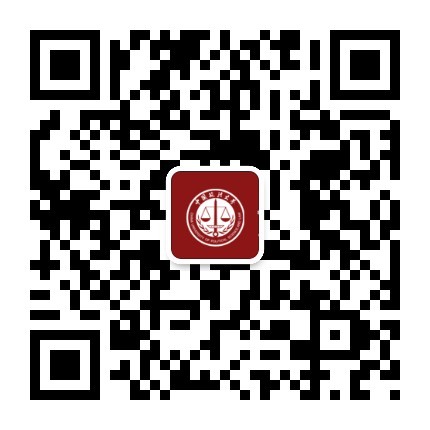 2.扫码关注后点击进入"身份认证"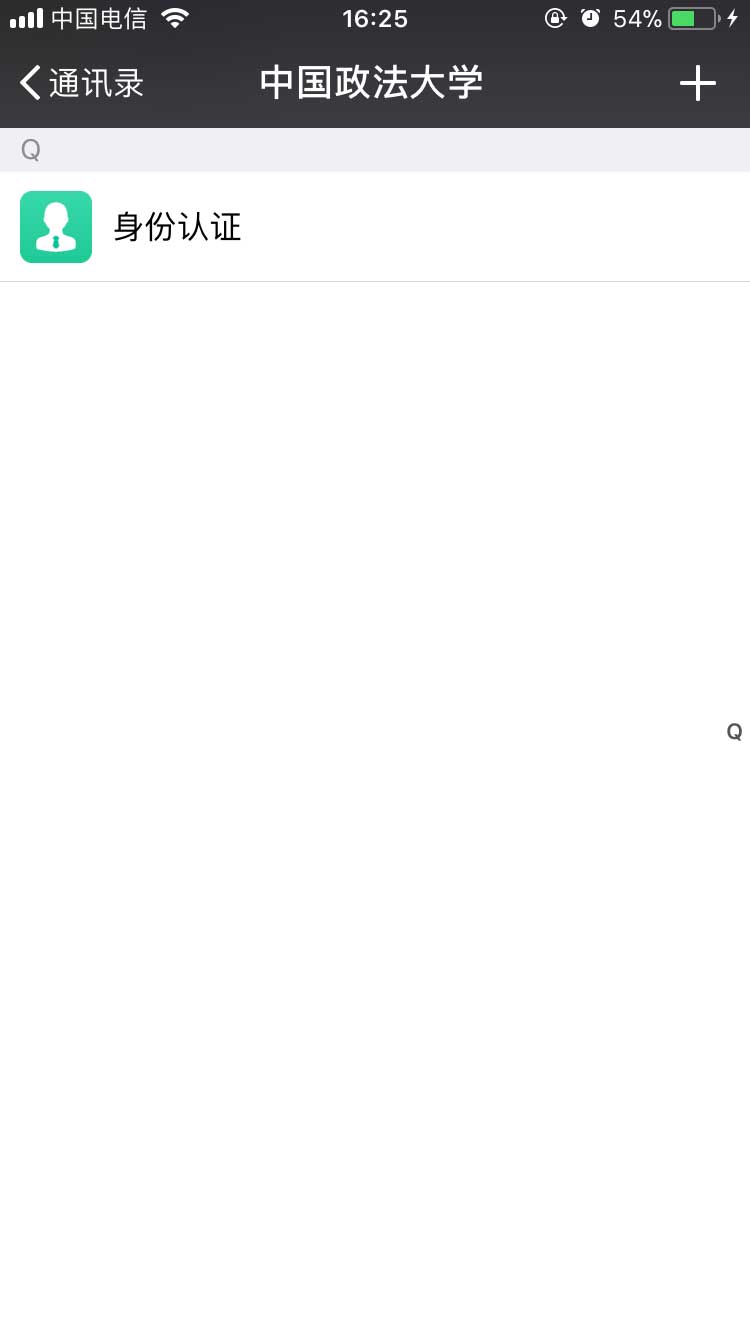 3.点击菜单"身份认证"，进入身份认证页面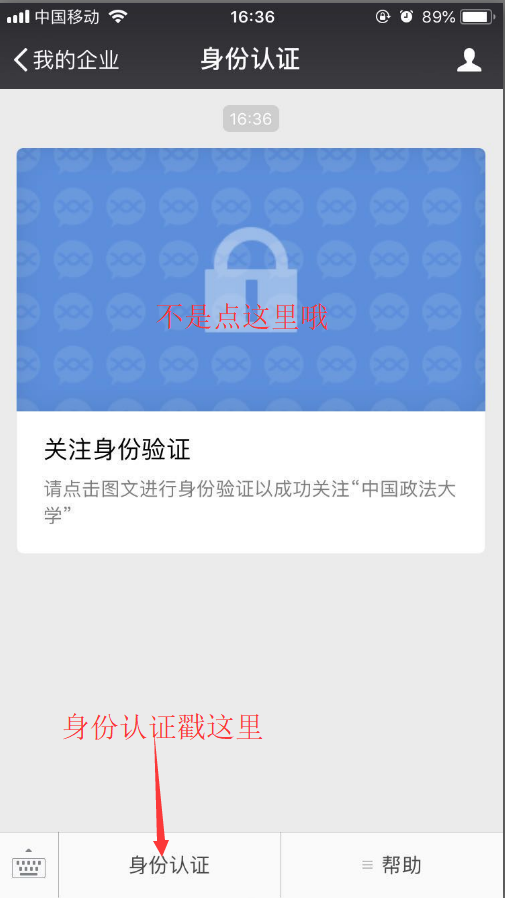 4.输入智慧法大账号和智慧法大密码进行身份认证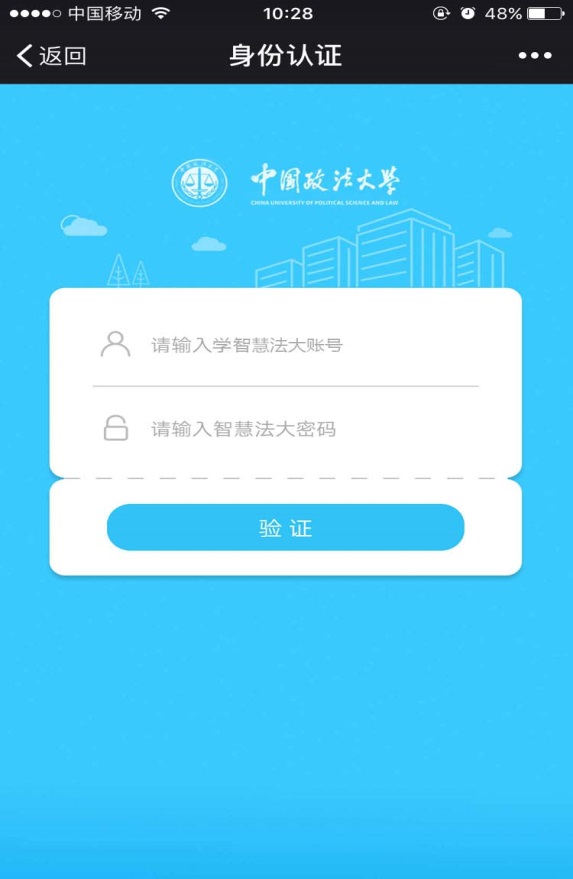 5.填写"微信绑定"的手机号或邮箱完善用户信息，填写一项即可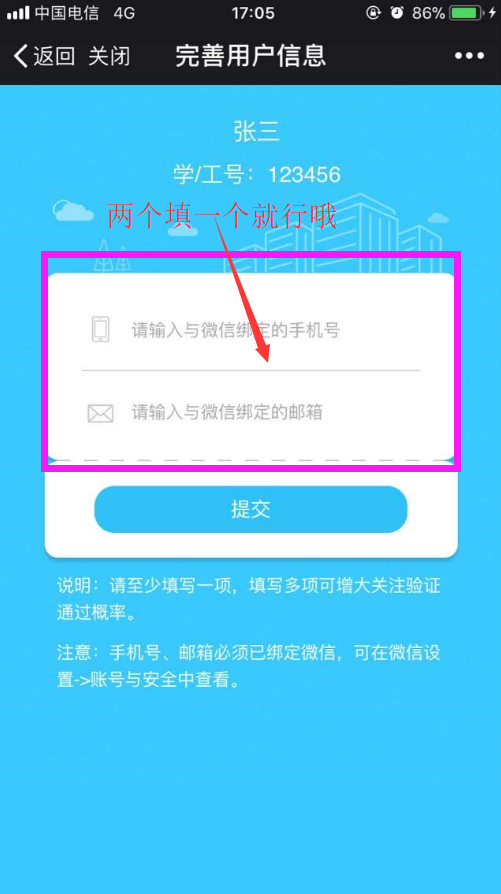 6.提交信息，等待验证，通过则关注成功！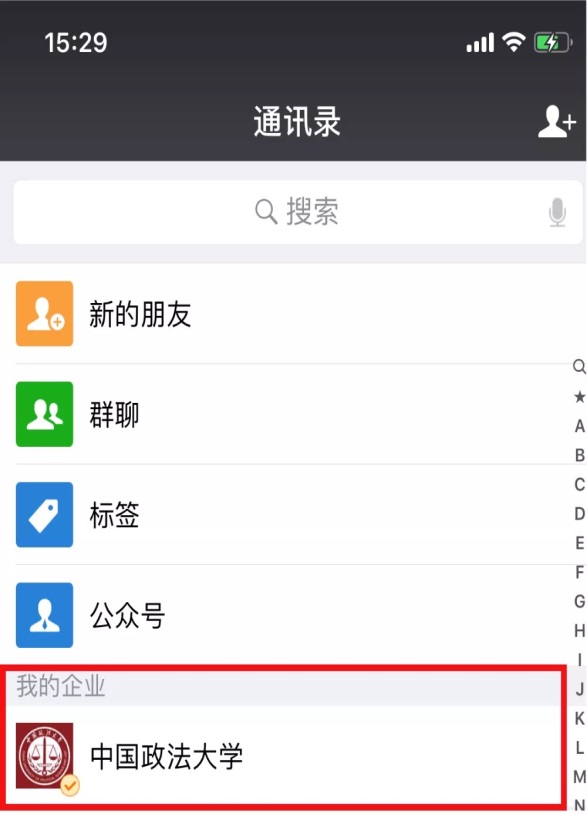 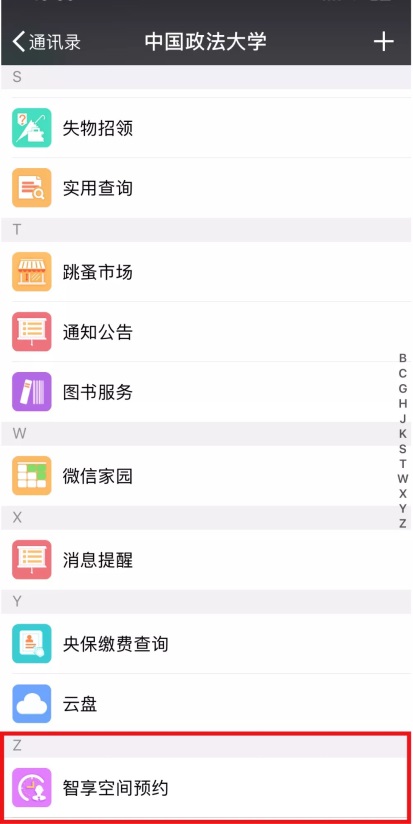 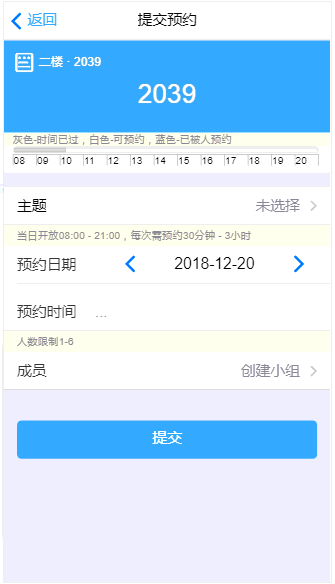 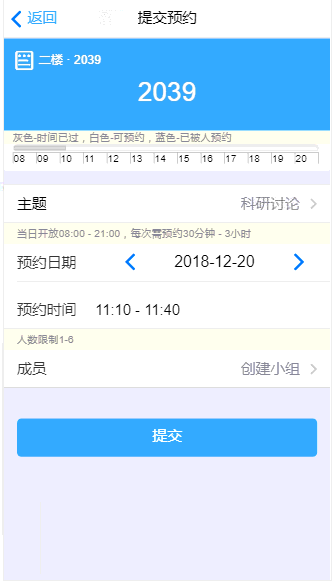 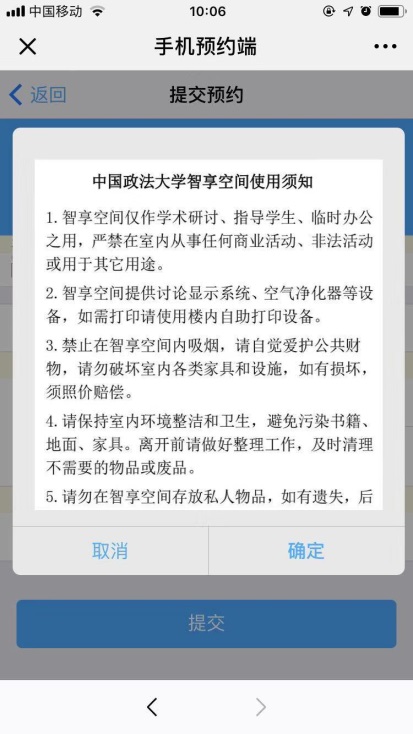 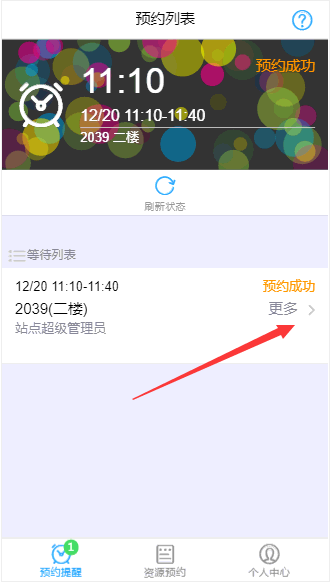 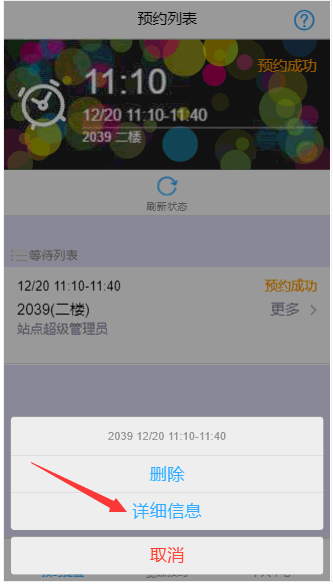 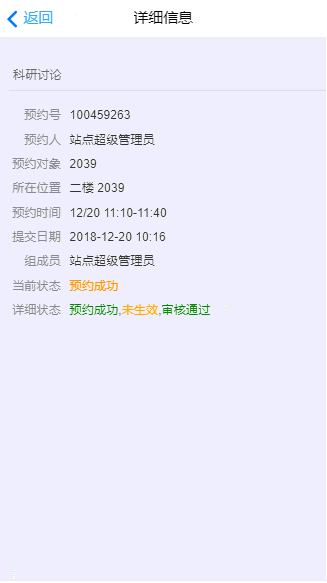 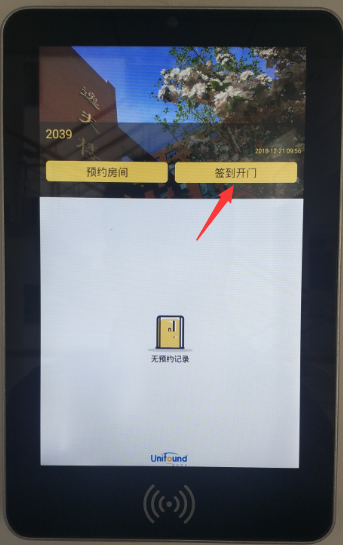 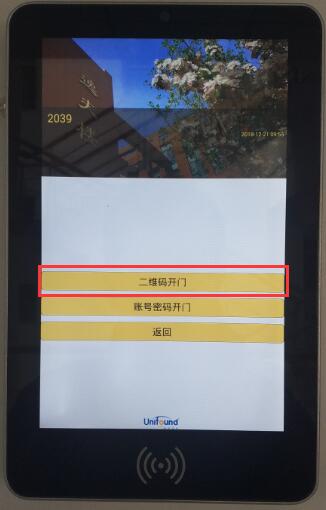 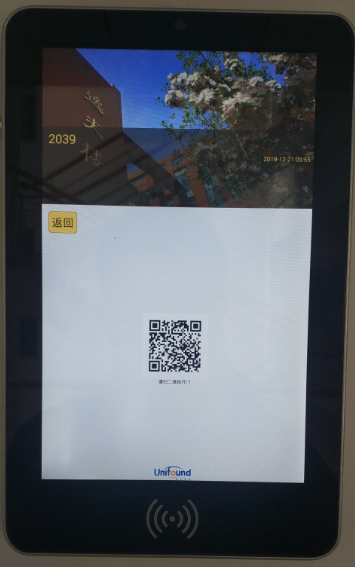 